Publicado en Sevilla el 28/05/2018 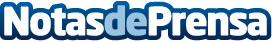 Papada: Un problema antiestético, según Clínica IxoraLa papada es esa capa de grasa que cuelga justo debajo de la barbilla, su tamaño varía en función del sobrepeso, la flacidez de los tejidos y la vejez. Este problema hace que el rostro se vea menos estilizado, por esta razón suele preocupar constantemente a muchas mujeres haciéndolas sentir, en ocasiones, inseguras de su belleza, pero ¿cuál es la mejor forma de eliminarla?Datos de contacto:clinica Ixorahttps://clinicaixora.com/Nota de prensa publicada en: https://www.notasdeprensa.es/papada-un-problema-antiestetico-segun-clinica Categorias: Medicina Sociedad Andalucia Medicina alternativa Belleza http://www.notasdeprensa.es